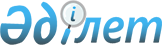 О проекте Закона Республики Казахстан "О внесении изменения и дополнений в Закон Республики Казахстан "О естественных монополиях и регулируемых рынках"Постановление Правительства Республики Казахстан от 26 мая 2010 года № 472      Правительство Республики Казахстан ПОСТАНОВЛЯЕТ:

      внести на рассмотрение Мажилиса Парламента Республики Казахстан проект Закона Республики Казахстан "О внесении изменения и дополнений в Закон Республики Казахстан "О естественных монополиях и регулируемых рынках".      Премьер-Министр

      Республики Казахстан                       K.Масимовпроект Закон Республики Казахстан О внесении изменения и дополнений в Закон Республики Казахстан

"О естественных монополиях и регулируемых рынках"      Статья 1. Внести в Закон Республики Казахстан от 9 июля 1998 года "О естественных монополиях и регулируемых рынках" (Ведомости Парламента Республики Казахстан, 1998 г., № 16, ст. 214; 1999 г., № 19, ст. 646; 2000 г., № 3-4, ст. 66; 2001 г., № 23, ст. 309; 2002 г., № 23-24, ст. 193; 2004 г., № 14, ст. 82; № 23, ст. 138, 142; 2006 г., № 2, ст. 17; № 3, ст. 22; № 4, ст. 24; № 8, ст. 45; № 13, ст. 87; 2007 г., № 3, ст. 20; № 19, ст. 148; 2008 г., № 15-16, ст. 64; № 24, ст. 129; 2009 г., № 18, ст. 84; 2010 г., № 5, ст. 20, 23) следующие изменение и дополнения:

      1) в пункте 1 статьи 7-1 слова "нефтепродуктов и газа," заменить словами "газа, производства нефтепродуктов,";

      2) статью 7-2 дополнить пунктом 1-1 следующего содержания:

      "1-1. В случаях, предусмотренных законодательными актами Республики Казахстан, на продукцию, товары и услуги, имеющие важное социальное значение, а также оказывающие существенное влияние на экономику страны, уполномоченный орган устанавливает предельные цены в порядке, определяемом Правительством Республики Казахстан.";

      3) статью 7-3:

      часть первую дополнить подпунктом 3-1) следующего содержания:

      "3-1) в случаях, предусмотренных законодательными актами Республики Казахстан, не превышать установленную уполномоченным органом предельную цену;";

      дополнить частью второй следующего содержания:

      "Требования подпунктов 1), 2), 3) части первой настоящей статьи не распространяются на субъекты регулируемого рынка, в отношении которых установлена предельная цена в соответствии с пунктом 1-1 статьи 7-2 настоящего Закона.".

      Статья 2. Настоящий Закон вводится в действие по истечении десяти календарных дней после его первого официального опубликования.      Президент

      Республики Казахстан
					© 2012. РГП на ПХВ «Институт законодательства и правовой информации Республики Казахстан» Министерства юстиции Республики Казахстан
				